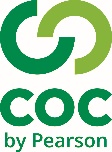 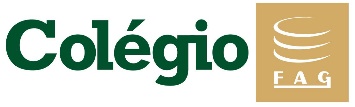 Assim como esses grandes artistas : Romero Britto, Aldemir Martins, Gustavo Rosa e Laurew, usaram a criatividade e criaram os seus Gatos, você irá criar o seu. Faça um desenho de um Gato bem criativo, sendo com as cores reais ou não, abuse das cores e da criatividade :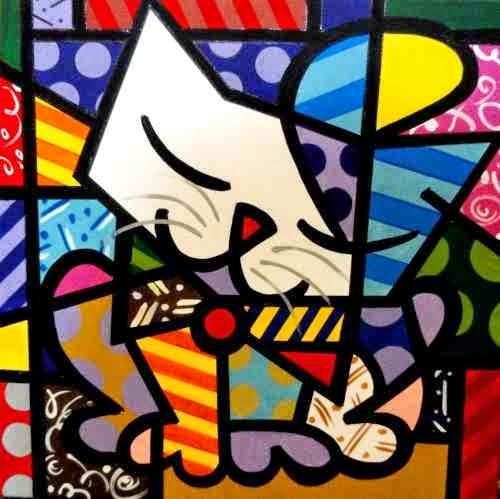 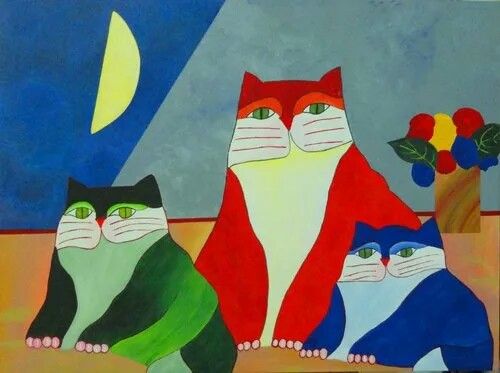 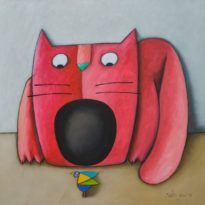 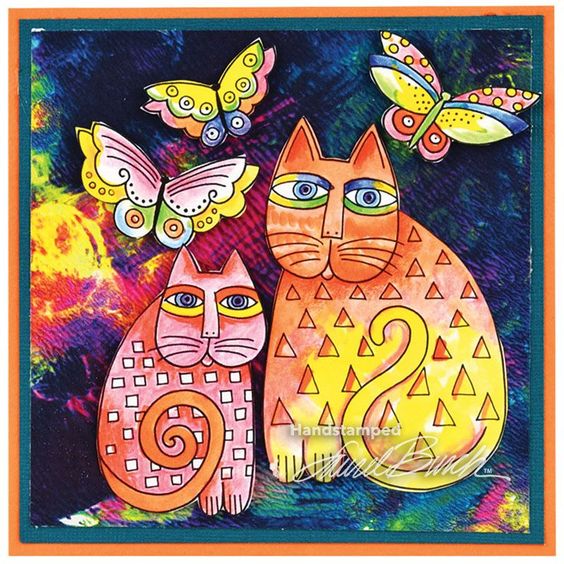 